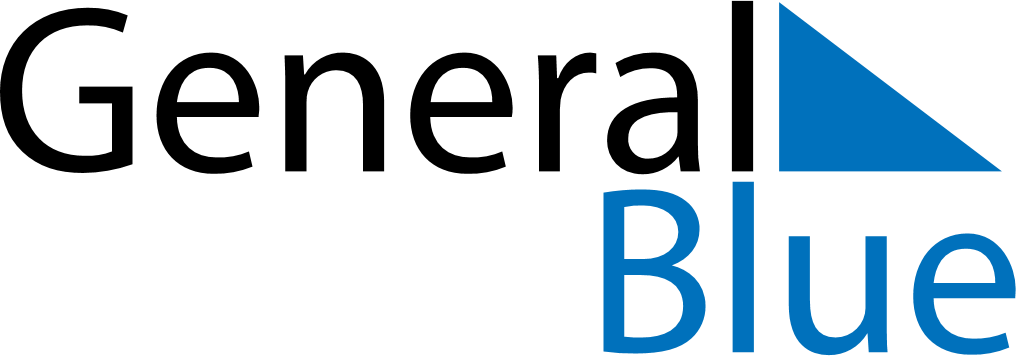 June 2024June 2024June 2024June 2024June 2024June 2024June 2024Ii, North Ostrobothnia, FinlandIi, North Ostrobothnia, FinlandIi, North Ostrobothnia, FinlandIi, North Ostrobothnia, FinlandIi, North Ostrobothnia, FinlandIi, North Ostrobothnia, FinlandIi, North Ostrobothnia, FinlandSundayMondayMondayTuesdayWednesdayThursdayFridaySaturday1Sunrise: 2:48 AMSunset: 11:44 PMDaylight: 20 hours and 56 minutes.23345678Sunrise: 2:44 AMSunset: 11:48 PMDaylight: 21 hours and 3 minutes.Sunrise: 2:41 AMSunset: 11:51 PMDaylight: 21 hours and 10 minutes.Sunrise: 2:41 AMSunset: 11:51 PMDaylight: 21 hours and 10 minutes.Sunrise: 2:38 AMSunset: 11:55 PMDaylight: 21 hours and 16 minutes.Sunrise: 2:35 AMSunset: 11:58 PMDaylight: 21 hours and 23 minutes.Sunrise: 2:32 AMSunset: 12:02 AMDaylight: 21 hours and 30 minutes.Sunrise: 2:29 AMSunset: 12:05 AMDaylight: 21 hours and 36 minutes.Sunrise: 2:26 AMSunset: 12:09 AMDaylight: 21 hours and 42 minutes.910101112131415Sunrise: 2:23 AMSunset: 12:12 AMDaylight: 21 hours and 48 minutes.Sunrise: 2:20 AMSunset: 12:15 AMDaylight: 21 hours and 54 minutes.Sunrise: 2:20 AMSunset: 12:15 AMDaylight: 21 hours and 54 minutes.Sunrise: 2:18 AMSunset: 12:18 AMDaylight: 22 hours and 0 minutes.Sunrise: 2:15 AMSunset: 12:21 AMDaylight: 22 hours and 5 minutes.Sunrise: 2:13 AMSunset: 12:23 AMDaylight: 22 hours and 10 minutes.Sunrise: 2:11 AMSunset: 12:26 AMDaylight: 22 hours and 15 minutes.Sunrise: 2:09 AMSunset: 12:28 AMDaylight: 22 hours and 19 minutes.1617171819202122Sunrise: 2:07 AMSunset: 12:30 AMDaylight: 22 hours and 22 minutes.Sunrise: 2:06 AMSunset: 12:32 AMDaylight: 22 hours and 25 minutes.Sunrise: 2:06 AMSunset: 12:32 AMDaylight: 22 hours and 25 minutes.Sunrise: 2:05 AMSunset: 12:33 AMDaylight: 22 hours and 28 minutes.Sunrise: 2:04 AMSunset: 12:34 AMDaylight: 22 hours and 29 minutes.Sunrise: 2:04 AMSunset: 12:35 AMDaylight: 22 hours and 30 minutes.Sunrise: 2:04 AMSunset: 12:35 AMDaylight: 22 hours and 31 minutes.Sunrise: 2:05 AMSunset: 12:35 AMDaylight: 22 hours and 30 minutes.2324242526272829Sunrise: 2:06 AMSunset: 12:35 AMDaylight: 22 hours and 29 minutes.Sunrise: 2:07 AMSunset: 12:34 AMDaylight: 22 hours and 27 minutes.Sunrise: 2:07 AMSunset: 12:34 AMDaylight: 22 hours and 27 minutes.Sunrise: 2:08 AMSunset: 12:33 AMDaylight: 22 hours and 25 minutes.Sunrise: 2:10 AMSunset: 12:32 AMDaylight: 22 hours and 21 minutes.Sunrise: 2:12 AMSunset: 12:30 AMDaylight: 22 hours and 18 minutes.Sunrise: 2:14 AMSunset: 12:28 AMDaylight: 22 hours and 13 minutes.Sunrise: 2:17 AMSunset: 12:26 AMDaylight: 22 hours and 9 minutes.30Sunrise: 2:20 AMSunset: 12:24 AMDaylight: 22 hours and 4 minutes.